Тема: «Основні етапи поліграфічного виробництва»Процеси виготовлення поліграфічної продукціїДрукарські форми.В поліграфічному виробництві для випуску друкованої продукції необхідно виконати три основні процеси:Додрукарська підготовка (prepress)Друк (press)Післядрукарська обробка (postpress/finishing)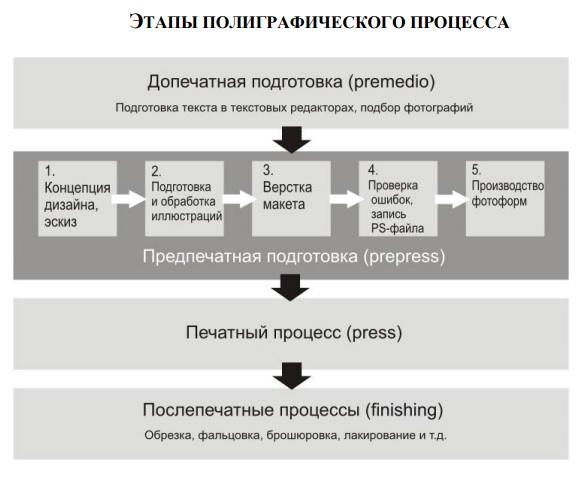 ФОТОФОРМА - ілюстративний або текстовий діапозитив чи негатив (на прозорій основі), підготовлений для копіювання на формний матеріал під час виготовлення друкованої форми.ДРУКАРСЬКА ФОРМА – спеціально виготовлена тим чи іншим способом поверхня, з якої при нанесенні на неї фарби під тиском можна отримати на папір чи інший матеріал відбиток зображення, який є на оригіналі. З виготовлення друкарської форми починається поліграфічний технологічний виробничий процес.Маючи друкарську форму, друкарську машину, папір або інший матеріал та фарбу можна отримати необхідну кількість відбитків. Друкарську форму розміщують в друкарську машину, на неї наносять тонкий шар фарби. Після накладають на форму папір створюють тиск між формою та папером і на папір відбивається зображення з форми.ДРУКУВАННЯ – це процес багаторазового отримання відбитків з друкарської форми. Аркуш паперу із зображенням, яке отримане при друкуванні називається ВІДБИТКОМ. Встановлена кількість відбитків називається ТИРАЖ (НАКЛАД).Друкарська форма складається із друкарських та пробільних елементів. Друкарські елементи форми являються носіями зображення – це ті елементи, які ми отримуємо при друкуванні на відбиток, які ми бачимо та читаємо (букви, лінії, малюнки), відступ між словами, рядками (білий простір) так звані пробільні елементи.Процес виготовлення друкарської форми полягає в тому, щоб на основі оригіналу створити з будь-якого матеріалу друкарські елементи та пробільні елементи.Віддруковані аркуші паперу (відбитки) в більшості випадків є напівфабрикатами і вимагають подальшої обробки. Перетворення відбитків в готовий виріб (книгу, журнал, брошуру, тощо) є заключним процесом поліграфічного виробництва.Таким чином, виробництво друкованої продукції проходить такі основні етапи:виготовлення друкарської форми;друкування;обробка віддрукованих відбитків та отримання готового виробуВесь складний поліграфічний процес складається з великої кількості різноманітних операцій. Для того, щоб випустити якісну продукцію, необхідно правильно виконувати кожну операцію. Існують спеціальні розроблені виробничо-технологічні інструкції, які встановлюють яким чином повинна виконуватись ця чи інша операція. Дотримання цих інструкцій для поліграфічних підприємств є обов’язковим.